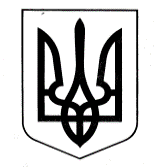 УПРАВЛІННЯ ОСВІТИСАФ’ЯНІВСЬКОЇ СІЛЬСЬКОЇ РАДИ ІЗМАЇЛЬСЬКОГО РАЙОНУ ОДЕСЬКОЇ ОБЛАСТІОЗЕРНЯНСЬКИЙ ЗАКЛАД ЗАГАЛЬНОЇ СЕРЕДНЬОЇ СВІТИ НАКАЗ№ 104/О                                                                                                         31.08.2021 р.Про встановлення надбавки педагогічним  працівникам  закладуЗгідно постанови Кабінету Міністрів України від 11.01.2018 року №23  «Про внесення змін до деяких постанов Кабінету Міністрів України»,Н А К А З У Ю :Встановити з 1 вересня 2021 року всім педагогічним працівникам Озернянського ЗЗСО надбавки в розмірі 30% від посадового окладу.2. Контроль за виконанням данного наказу залишаю за собою.Директор         ________         Оксана ТЕЛЬПІЗ 